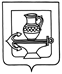 АДМИНИСТРАЦИЯ СЕЛЬСКОГО ПОСЕЛЕНИЯ КУЗЬМИНО-ОТВЕРЖСКИЙ СЕЛЬСОВЕТ ЛИПЕЦКОГО МУНИЦИПАЛЬНОГО РАЙОНА ЛИПЕЦКОЙ ОБЛАСТИП О С Т А Н О В Л Е Н И Е09.12.2022 года                                                                                                            № 212О внесении изменений в Положение о проведении ежегодного смотра-конкурса по благоустройству и санитарному содержанию территорий населенных пунктов сельского поселения Кузьмино-Отвержский сельсовет Липецкого муниципального района Липецкой области, утвержденное постановлением администрации сельского поселения Кузьмино-Отвержский сельсовет Липецкого муниципального района Липецкой области от 06.08.2021 № 101 По результатам проведенного мониторинга и в целях приведения в соответствие с действующим законодательством нормативных правовых актов, в связи с кадровыми изменениями, администрация сельского поселения Кузьмино-Отвержский сельсовет Липецкого муниципального района Липецкой областиПОСТАНОВЛЯЕТ:1. Внести в Положение о проведении ежегодного смотра-конкурса по благоустройству и санитарному содержанию территорий населенных пунктов сельского поселения Кузьмино-Отвержский сельсовет Липецкого муниципального района Липецкой области, утвержденное постановлением администрации сельского поселения Кузьмино-Отвержский сельсовет Липецкого муниципального района Липецкой области от 06.08.2021 № 101 следующие изменения:1) п. 4.3. ст. 4 изложить в новой редакции:«4.3. Победителям в каждой номинации вручаются благодарственные письма и поощрительные подарки».2. Внести в Состав комиссии по проведению ежегодного смотра-конкурса по благоустройству и санитарному содержанию территорий населенных пунктов сельского поселения Кузьмино-Отвержский сельсовет Липецкого муниципального района Липецкой области следующие изменения:- вывести из состава приёмочной комиссии и проведении экспертизы администрации сельского поселения Кузьмино-Отвержский сельсовет Липецкого муниципального района Липецкой области Полторак Валентину Вячеславовну, Жигайлову Ирину Владимировну;- ввести в состав приёмочной комиссии и проведении экспертизы администрации сельского поселения Кузьмино-Отвержский сельсовет Липецкого муниципального района Липецкой области в качестве заместителя председателя комиссии Литвина Максима Владимировича - заместитель главы администрации сельского поселения Кузьмино-Отвержский сельсовет Липецкого муниципального района Липецкой области;- ввести в состав приёмочной комиссии и проведении экспертизы администрации сельского поселения Кузьмино-Отвержский сельсовет Липецкого муниципального района Липецкой области в качестве секретаря комиссии Истомина Юлиана Александровна - главный специалист-эксперт администрации сельского поселения Кузьмино-Отвержский сельсовет Липецкого муниципального района Липецкой области;- изменить должность у члена комиссии Авдеева Александра Владимировича со старшего инспектора на старшего программиста.2. Разместить настоящее постановление на официальном сайте администрации сельского поселения Кузьмино-Отвержский сельсовет Липецкого муниципального района в информационно-телекоммуникационной сети "Интернет".3. Настоящее постановление вступает в силу со дня его официального обнародования. Глава сельского поселенияКузьмино-Отвержский сельсовет					                    Н.А.Зимарина